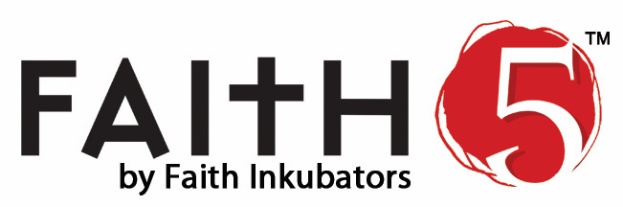 Lutheran Worship: WordHome Huddle is meant to be an opportunity for families to talk about the faith together. Scripture and multiple research studies affirm that parents and grandparents are the #1 faith role models in a child’s life. We know life is busy, but we still encourage families to take time to grow in faith together. Complete/talk through the ‘Faith 5’ (Share, Read, Talk, Pray, Bless) below as a family. Then sign and return this page at the beginning of next class.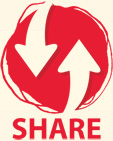 SHARE Highs and Lows of the day/week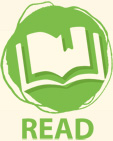 READ Memory Work: Isaiah 55:10-11What does it mean that the Word does not return empty? What purpose of the Word is Isaiah referring to? 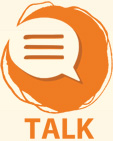 TALK A friend asks, “What is the Word of God?” How do you respond? To help us understand the Word, Martin Luther made a distinction between the Law and the Gospel. What is the Law and Gospel? (Red Questions 10-11 in SC, pg. 49)Law = Gospel = 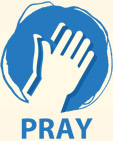 PRAY for one another. Praise and thank God for today’s highs. Ask the Holy Spirit for help with today’s lows. Include highs and lows of your family, friends and world in this prayer. Close in Jesus’ name.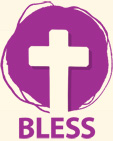 BLESS one another with the sign of the cross and these words: Jesus, with your words as our words, your life as our life, guide our days and deeds as we share your promise. Amen. Student First and Last Name:_________________________________(Please print so we can read it!)Parent Signature:___________________________________________